 Утверждаю: Директор ГОБУК МОДЮБ ____________ Н.В. Феклистова «28 июня» 2023 г. ПОЛОЖЕНИЕ О ПРОВЕДЕНИИ II ОБЛАСТНОГО ЛИТЕРАТУРНОГО СТЕНДАПА «ГОВОРЯЩИЙ ДРОНТ»Литературный стендап - это выступления перед микрофоном с монологами о прочитанных книгах. Яркие, креативные рассказы вызывают у слушателей дружеские дискуссии и создают неповторимую атмосферу. Тема II Областного литературного стендапа - «Ретеллинги»*. Переосмысление уже знакомых сюжетов открывает для читателя новые смысловые горизонты.1. Общие положения1.1. Положение о II Областном литературном стендапе «Говорящий Дронт» (далее – Литературный стендап) определяет общий порядок его организации и проведения. 1.2. Организатором Конкурса является Государственное областное бюджетное учреждение культуры «Мурманская областная детско-юношеская библиотека имени В.П. Махаевой», библиотеки и молодежные пространства Мурманской области (см. Приложение № 1).1.3. Актуальная информация о Литературном стендапе размещается в сообществе «Говорящий Дронт»: https://vk.com/dront51  2. Цели и задачи Литературного стендапа• Развитие интереса и творческого подхода к чтению у подростков • Рекомендация качественных книг современных авторов • Приобщение к чтению не читающих или мало читающих подростков • Формирование собственного мнения, умения отстаивать свои убеждения • Создание площадки для высказывания собственного мнения • Выявление и поддержка одаренных подростков • Повышение информационной грамотности • Повышение интереса к библиотекам 3. Условия участия и порядок проведения Литературного стендапа3.1. Принять участие в качестве выступающих в Литературном стендапе могут подростки и юношество в возрасте от 14 до 18 лет, проживающие в Мурманске и Мурманской области. В качестве кураторов в Литературном стендапе могут принять участие педагоги, родители, библиотекари.3.2. Участие в Литературном стендапе – бесплатное.3.3. Литературный стендап проходит в два этапа:- районный;- областной (финал).3.4. Формат и даты проведения районного этапа определяется организаторами на местах. Список возможных форматов см. в Приложении № 2.3.5. О формате регионального этапа в городе Мурманске см. Приложение № 3. 3.6. Победители региональных этапов становятся финалистами II Областного литературного стендапа. Оргкомитет Литературного стендапа оставляет за собой право дополнительно пригласить в финал понравившихся участников. Определение финалистов состоится не позднее 17 октября.3.7. Стать участником литературного стендапа имеет право любой житель Мурманска и Мурманской области, подходящий под возрастные рамки. В случае, если его района нет в списке организаторов (см. Приложение № 1), участник имеет право выбрать из списка учреждение и пройти региональный этап на его площадке.3.8. Участники могут проходить региональный этап Литературного стендапа лишь на площадке одного учреждения.3.9. Финал II Областного литературного стендапа состоится 19 ноября 2023 года в Мурманской областной детско-юношеской библиотеке им. В.П. Махаевой. Для определения победителей будет приглашено компетентное жюри в состав которого входят представители стендап-движения, литературные критики, журналисты и другие специалисты.3.10. Для участия в Литературном стендапе подается заявка: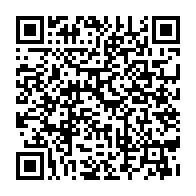 - через онлайн-заявку- ИЛИ через библиотеку-организатора (см. Приложение № 1).3.11. Подача заявки на участие в Литературном стендапе означает, что участник ознакомился с настоящим Положением и выразил согласие на: - сбор, запись, систематизацию, хранение, уточнение, извлечение, использование, удаление и уничтожение Организатором следующих своих персональных данных: фамилии, имени, отчества; даты рождения; места проживания; номера телефона; иных данных, предоставляемых Организатору.- распространение, в том числе посредством сайта конкурса/организатора, Организатором следующих своих персональных данных фамилии, имени, отчества; даты рождения; места проживания; номера телефона; иных данных, предоставляемых Организатору.3.12. Принимая участие в Литературном стендапе, участник выражает свое согласие, что обработка его персональных данных может осуществляться как с помощью средств вычислительной техники (автоматизированная обработка), так и без их применения. 3.13. Целями предоставления согласия участника Литературного стендапа его персональных данных является обеспечение соблюдения Организатором прав участников, обеспечения равных условий для всех участников и гласности проведения Литературного стендапа, распространения его результатов. Отзыв согласия Автора на обработку его персональных данных осуществляется в порядке, предусмотренном Федеральным законом от 27.07.2006 № 152-ФЗ «О персональных данных».3.14. Проезд участников к месту выступления и иные расходы – за счет направляющей стороны.3.15. Окончание приема заявок определяется каждой библиотекой-организатором отдельно. Количество участников ограничено, по решению оргкомитета прием заявок может закончиться раньше, об этом своевременно сообщается через сообщество «Говорящий Дронт»: https://vk.com/dront51.4. Сроки проведения Литературного стендапа- в срок до 16 октября 2023 года проводятся районные этапы Литературного стендапа. Даты проведения определяются организаторами на местах.-  сроки проведения регионального этапа в городе Мурманске смотрите в Приложении № 3.-  объявление финалистов II Областного литературного стендапа - 17 октября.- 22 октября 2023 года проводится организационная онлайн-встреча с участниками областного этапа. Присутствие на ней – строго обязательно для участников и кураторов.- 19 ноября 2023 года в Мурманской областной детско-юношеской библиотеке им. В.П. Махаевой состоится Финал II Областного литературного стендапа. На нем квалифицированное жюри определит ЛУЧШЕГО ЛИТЕРАТУРНОГО СТЕНДАПЕРА МУРМАНСКОЙ ОБЛАСТИ.В процессе подготовки для финалистов будут организованы мастер-классы по литературному анализу и искусству стендапа, которые помогут участникам подготовиться к выступлению.5. Требования к участникам Литературного стендапа- вступить в группу социальной сети ВКонтакте «Говорящий дронт» : https://vk.com/dront51;участник полностью читает доставшуюся при распределении книгу и пишет стендап в процессе или после чтения; стендап должен быть оригинальным, не заимствованным откуда-либо;участник не просто высказывает свое мнение о книге, анализирует и дает краткую характеристику литературным идеям автора, а делает это креативно и с юмором; участник не просто поверхностно шутит о книге, а делится со зрителями своими впечатлениями о прочитанном; участник посещает консультации с кураторами и приглашенными специалистами, которые назначаются по договоренности;участник не игнорирует важные сообщения от кураторов, оперативно отвечает на возникшие вопросы;в выступлении учитываются полученные рекомендации кураторов и приглашенных специалистов; участник имеет право работать с собственным куратором (родителем, учителем, коучем, другом и др.). В этом случае необходимо сообщить организаторам его данные, чтобы можно было подготовить сертификаты и благодарственные письма.время выступления – не меньше пяти, но не больше десяти минут; участники строго соблюдают законы Российской Федерации.6. Обязанности организаторовподобрать интересные книги для выступающих; своевременно доносить до участников важную информацию; быть всегда на связи и всячески помогать участникам подготовить выступление; быть идеальными кураторами; организовать два интересных мастер-класса: «Как стать крутым стендапером», «Как стать крутым литературным критиком»; подготовить интересные призы; подготовить пресс-релизы мероприятия, пригласить прессу на финальное шоувыложить фото- и видеоматериалы итоговых выступлений в сеть Интернет в группу проекта https://vk.com/dront51. 7. Подведение итогов и награждение победителей7.1. С целью выявления победителя создается квалифицированное жюри.7.2. Жюри активно участвует в обсуждении книги, после выступления задает каждому участнику вопросы на тему выступления.7.3. По итогам выступлений в заключительном шоу жюри определяет победителя, который получает  главный приз и диплом.7.4. В рамках заключительного шоу проводится зрительское голосование, по итогам которого определяется обладатель Приза зрительских симпатий.7.5. Все участники Литературного стендапа получают сертификаты. 8. Оргкомитет Литературного стендапа:Координатор проекта - Гизун Елена Владимировна, главный библиограф ОИСБРиПО: 8(8152)44-63-52Леушина Юлия Михайловна, главный библиотекарь НМО Щербакова Екатерина Алексеевна, ведущий библиотекарь молодежного центра «БиблиоДвиж»Электронная почта: email: drontshow51@gmail.comhttps://vk.com/dront51*Ретеллинг - старая история, рассказанная на новый лад и переросшая в самостоятельный текст.Приложение 1Организаторы Литературного стендапа в Мурманской области:ГаджиевоУчреждение: МБУК «ЦБС ЗАТО АЛЕКСАНДРОВСК», Городская библиотека г. Гаджиево, наб. С. Преминина, д. 106Куратор: Мартищенко Ольга ВасильевнаКонтакты: 88153955502ЗаполярныйУчреждение: МБКПУ "Печенгское МБО", городская библиотека-филиал № 1 (модельная Библиотека РОСТа), ул. Ленина, д. 22Контакты и кураторы: Васильева Анна - 89062896350, Бойкова Екатерина - 89113010286, Быкова Мария - 89095584916. Электронная почта: bib1zapolyarny@yandex.ruКолаУчреждение: МУК "Межпоселенческая библиотека Кольского района" муниципального образования Кольский район, г. Кола, пер. Островский, д. 6.Куратор: Алёшина Елена ОлеговнаКонтакты: 8(81553)3-59-72, kola.razvitie@yandex.ruМурманскУчреждение: Мурманская областная детско-юношеская библиотека им. В.П. МахаевойКонтакты и кураторы: Гизун Елена Владимировна – 8152446352Леушина Юлия Михайловна -  815244-21-72Щербакова Екатерина Алексеевна - 815244-18-84Электронная почта: drontshow51@gmail.comМончегорскУчреждение: Молодежное пространство «СОПКИ», город Мончегорск Ленина 11а, 2 этажКуратор: Кругликова Наталья ИгоревнаКонтакты: 8-996-934-26-52
ОленегорскУчреждение: Муниципальное учреждение культуры «Центральная детская библиотека»Город Оленегорск, Ленинградский проспект-7Контакты и кураторы: Карина Алексеевна Ситнева
+79522913199, Ирина Юрьевна Посова 89210486685Приложение 2Форматы проведения районного этапа Литературного стендапаДля проведения Литературного стендапа в своем городе/районе мы предлагаем два формата участия. Организаторы районных этапов могут выбрать тот, который им наиболее удобен и актуален. Узнать о формате в конкретном районе участники могут связавшись  с координаторами (см. Приложение № 1).Вариант 1.–  проведение районного литературного стендапа, победитель (победители) которого станут участниками областного книжного шоу. Районный литературный стендап может использовать тему областного литературного стендапа (ретеллинги), или придерживаться собственной концепции. В этом случае победитель должен определиться до 16 октября 2023 г. Вариант 2.- прием видеороликов с записью стендапов (тема – сказки, причем любые – русские народные, сказки народов мира, авторские). Предварительно библиотека, выбравшая такую форму участия, активно продвигает проект в соцсетях, привлекает участников со своего района (города) через школы, культурные и образовательные учреждения, использует налаженные партнерские связи для донесения информации о проекте. Все собранные видеоролики библиотека-участник до 16 октября 2023 года передает любым удобным способом Оргкомитету Литературного стендапа (на почту drontshow51@gmail.com, загружает на облако и т.д.). Письмо сопровождается комментарием, кого из участников этого этапа организаторы видят в качестве стендапера областного этапа.Вариант 3.- открытые прослушивания. Участники самостоятельно подбирают литературу на объявленную организаторами тему и готовят стендап согласно критериям (см. Приложение № 4). В назначенную дату они выступают и ждут результатов прослушивания.Для участников, не вышедших в областной стендап, библиотеки-участники готовят сертификаты об участии.Приложение 3Сроки и формат проведения районного этапа в городе МурманскеВ городе Мурманске для районного этапа выбран формат открытого прослушивания. Тема выступления – «Сказки». Для попадания в финал II Областного литературного стендапа участник должен:- подать онлайн-заявку;- прочитать любую сказку (русскую народную, народов мира, авторскую);- подготовить отзыв на сказку в формате стендап-выступления, длительностью не более 3х минут; - прийти на открытые прослушивания 15 октября и выступить;- дождаться результатов открытого прослушивания.Для подготовки можно воспользоваться памяткой «Как круто выступить на Дронте»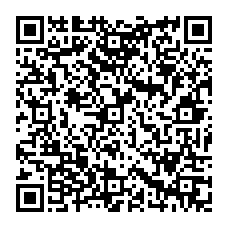 Приложение № 4 Критерии оценки стендапа: - понимание текста, рефлексия;- аргументированность позиции;- оригинальность суждения;- соответствие жанру стендап;- артистичность, эмоциональность; - умение отвечать на вопросы;